ОБЯВАза вакантни длъжности във военни формирования от Военноморските сили и в Централно военно окръжие, определени за приемане на служба в доброволния резерв на български граждани, завършили средни или висши училища в страната и в чужбина чрез провеждане на конкурсСъс заповед № ОХ-308/15.04.2021 г. на министъра на отбраната на Република България са обявени 148 вакантни длъжности във военни формирования от Военноморските сили и  8 вакантни длъжности в Централно военно окръжие, за приемане на служба в доброволния резерв чрез провеждане на конкурс както следва:Срок за подаване на заявленията до 09.07.2021 г.Повече информация може да получите от офиса за военен отчет към общината или на телефон: 0888/ 321 253, както от сайтовете на Централно военно окръжие: www.comd.bg и Министерство на отбраната: www.mod.bg Образци от формулярите и подробностите за  кандидатстване са изложени във Военно окръжие - Добрич, бул. “Добруджа” № 4, ет. 4, тел. 058/664 764 и 0882/ 552 019, където се подават необходимите документи.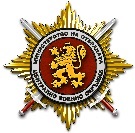               ЦЕНТРАЛНО  ВОЕННО  ОКРЪЖИЕВОЕННО ОКРЪЖИЕ ІІ СТЕПЕН – ДОБРИЧ9300, гр.Добрич, бул. „Добруджа” № 4, ет.4, тел. 058 664764№ поредВоенно формированиеБройI. ЦЕНТРАЛНО ВОЕННО ОКРЪЖИЕI. ЦЕНТРАЛНО ВОЕННО ОКРЪЖИЕI. ЦЕНТРАЛНО ВОЕННО ОКРЪЖИЕ1в. ф. 56060 - София22в. ф. 54390 - Кърджали13в. ф. 52440 – Стара Загора14в. ф. 54710 - Варна15в. ф. 52920 - Търговище16в. ф. 54180 - Русе17в. ф. 54260 - Ловеч1II. ВОЕННОМОРСКИ СИЛИII. ВОЕННОМОРСКИ СИЛИII. ВОЕННОМОРСКИ СИЛИ1в. ф. 22580 - Варна62в. ф. 38010 - Варна813в. ф. 22480 - Бургас474в. ф. 56080 - Варна105в. ф. 34590 - Бургас4